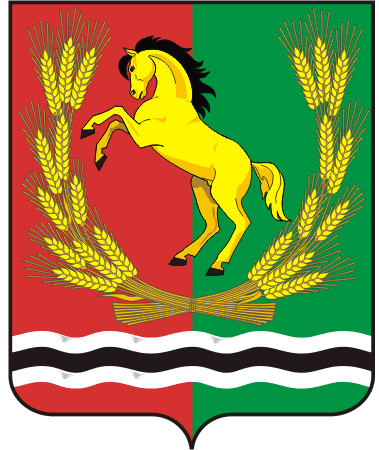 АДМИНИСТРАЦИЯМУНИЦИПАЛЬНОГО ОБРАЗОВАНИЯМОЧЕГАЕВСКИЙ СЕЛЬСОВЕТАСЕКЕЕВСКОГО РАЙОНАОРЕНБУРГСКОЙ ОБЛАСТИПОСТАНОВЛЕНИЕ18.03.2022                                  с. Мочегай                                                 № 11-п Об отмене постановления № 11 -п от 18.03.2020 года « Об утверждении Административного регламента исполнения муниципальной функции по осуществлению муниципального контроля за обеспечением сохранности автомобильных дорог местного значения на территории муниципального образования Мочегаевский  сельсовет Асекеевского района Оренбургской области» В соответствии с Федеральным законом от 31.07.2020  № 248-ФЗ «О государственном контроле ( надзоре) и муниципальном контроле в Российской Федерации », Федеральным законом от 26.12.2008 № 294-ФЗ «О защите прав юридических лиц и индивидуальных предпринимателей при осуществлении государственного контроля (надзора) и муниципального контроля», Федеральным законом от 06.10.2003 № 131-ФЗ «Об общих принципах организации местного самоуправления в Российской Федерации», руководствуясь Уставом муниципального образования Мочегаевский  сельсовет Асекеевского района Оренбургской области, администрация муниципального образования Мочегаевский сельсовет Асекеевского района Оренбургской области постановляет :1.Отменить постановление № 11-п от 18.03.2020 года « Об утверждении  Административного  регламента исполнения муниципальной функции по осуществлению муниципального контроля за обеспечением сохранности автомобильных дорог местного значения на территории муниципального образования Мочегаевский сельсовет Асекеевского района Оренбургской области .2. Контроль за исполнением данного постановления оставляю за собой.3. Настоящее постановление вступает в силу после обнародования.Глава сельсовета                                                                                         Ю.Е.Переседов    